                                                           18.05.2023 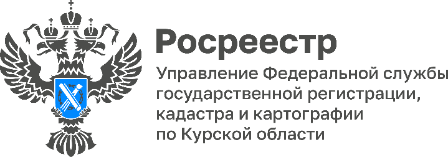 В Курской области по «гаражной амнистии» оформлено более 330 гаражейС 1 сентября 2021 года по конец мая 2023 года по в Курской области Росреестр упрощенно оформил 337 гаражей. Кроме того, по «гаражной амнистии» зарегистрировали 160 прав на земельные участки, а 381 – поставлены на кадастровый учет. «В рамках реализации закона Управление проводит системную работу с региональными и муниципальными органами власти, на постоянной основе обеспечено консультирование граждан и профессиональных участников рынка», - рассказал замруководителя Управления Росреестра по Курской области Александр Емельянов.В Управлении действуют горячие линии по вопросам оформления объектов по «гаражной амнистии».  Получить консультацию в можно по телефону: +7 4712 (52-92-46) или на круглосуточной «горячей линии», совместно организованной с юристом Мэри Гудовой - 8 (960) 680-58-29. 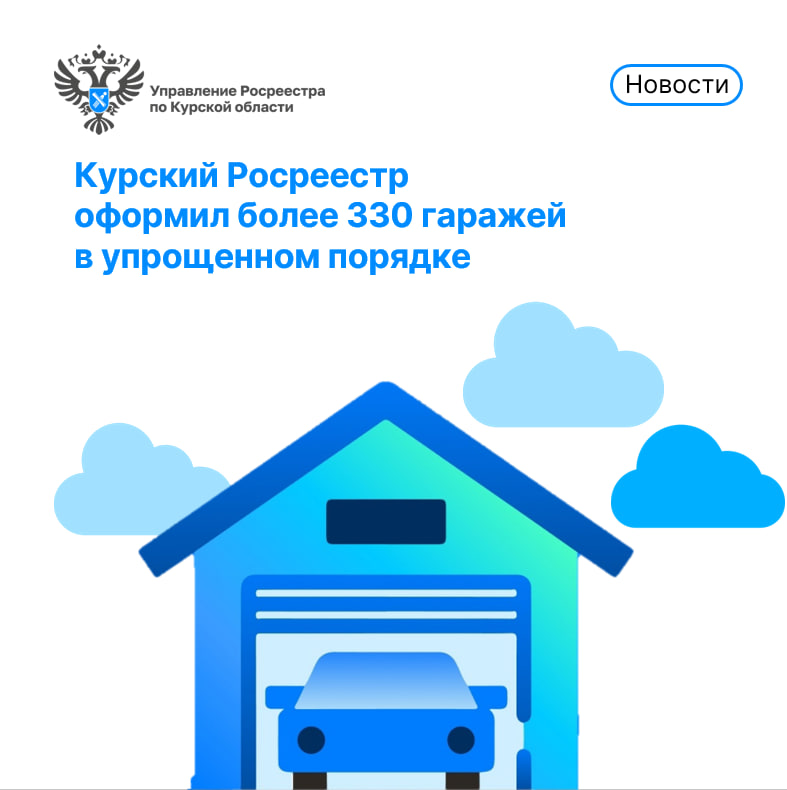 